АДМИНИСТРАЦИЯ  ВЕСЬЕГОНСКОГО  РАЙОНАТВЕРСКОЙ  ОБЛАСТИП О С Т А Н О В Л Е Н И Ег. Весьегонск29.12.2018                                                                                                                              № 649п о с т а н о в л я ю:1. Постановление администрации Весьегонского района от 29.12.2017 № 657«Об  утверждении   муниципальной программы муниципального образования Тверской области «Весьегонский район» «Обеспечение правопорядка и безопасности населения Весьегонского района» на 2018 – 2023 годы»признать утратившим силу.2. Обнародовать настоящее постановление на информационных стендах муниципального образования «Весьегонский район»и  разместить на официальном сайте муниципального образования Тверской области «Весьегонский район»  в информационно-телекоммуникационной сети интернет.Настоящее постановление вступает в силу с 01.01.2019 г.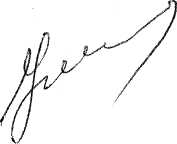 Глава администрации района                                                 И.И. УгнивенкоО признании утратившим силу постановления администрации Весьегонского района от 29.12.2017 № 657.